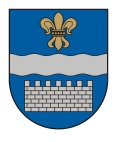   LATVIJAS REPUBLIKASDAUGAVPILS PILSĒTAS DOMEReģ. Nr. 90000077325, K. Valdemāra iela 1, Daugavpils, LV-5401, tālrunis 65404344, 65404346, fakss 65421941e-pasts:    www.daugavpils.lvLĒMUMSDaugavpilī2016.gada 25.augustā						         	Nr.435												(prot.Nr.18, 17.§)	Par grozījumu Daugavpils pilsētas domes centralizētās grāmatvedības nolikumāPamatojoties uz likuma „Par pašvaldībām” 21.panta pirmās daļas 27.punktu, Daugavpils pilsētas domes (turpmāk – Dome) 2005.gada 11.augusta saistošo noteikumu Nr.5 „Daugavpils pilsētas pašvaldības nolikums” 21.punktu, ņemot vērā Domes 2016.gada 22.jūnija lēmumu Nr.350 „Par Daugavpils pilsētas pašvaldības profesionālās ievirzes sporta izglītības iestādes „Futbola centrs Daugavpils” dibināšanu”” un Domes 2016.gada 22.jūnija lēmumu Nr.351 „Par Daugavpils pilsētas domes Sporta un jaunatnes departamenta izveidošanu”, atklāti balsojot: PAR – 11 (V.Bojarūns, A.Broks, J.Dukšinskis, A.Gržibovskis, R.Joksts, J.Lāčplēsis, N.Petrova, V.Pučka, D.Rodionovs, A.Samarins, J.Zaicevs), PRET – nav, ATTURAS – nav, Daugavpils pilsētas dome nolemj: Izdarīt grozījumu ar Domes 2012.gada 27.decembra lēmumu Nr.593 apstiprinātajā Domes centralizētās grāmatvedības nolikumā Nr.31, papildinot to ar 2.27.punktu šādā redakcijā:„2.27. veikt Daugavpils pilsētas pašvaldības profesionālās ievirzes sporta izglītības iestāžu „Daugavpils bērnu un jaunatnes sporta skola” un „Futbola centrs Daugavpils” finanšu līdzekļu un materiālo vērtību uzskaiti.”.Domes priekšsēdētājs                         (personiskais paraksts)                              J.Lāčplēsis